Решение № 78 от 12 июля 2017 г. О рассмотрении депутатских запросов о ходе реконструкции и комплексного благоустройства парка-усадьбы «Михалково»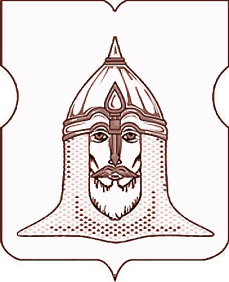 СОВЕТ ДЕПУТАТОВМУНИЦИПАЛЬНОГО ОКРУГА ГОЛОВИНСКИЙРЕШЕНИЕ12 июля 2017 года № 78О рассмотрении депутатских запросов о ходе реконструкции и комплексного благоустройства парка-усадьбы «Михалково»Согласно пункту 7 статьи 2, статье 6 Закона города Москвы от 25 ноября 2009 года № 9 «О гарантиях осуществления полномочий лиц, замещающих муниципальные должности в городе Москве», пункту 7 статьи 21, статье 25 Устава муниципального округа Головинский, принимая во внимание информацию главы муниципального округа Головинский Архипцовой Н.В.Советом депутатов принято решение1. Рассмотреть депутатские запросы (приложение) О ходе реконструкции и благоустройства парка - усадьбы «Михалково».
2. Одобрить в целом текст депутатских запросов в Департамент культурного наследия города Москвы, Департамент природопользования и охраны окружающей среды города Москвы, Департамент города Москвы по конкурентной политике, Федеральную антимонопольную службу, ГУП города Москвы «Мосремонт».3. Администрации муниципального округа Головинский:3.1. Обеспечить направление депутатских запросов в адрес:- Департамента культурного наследия города Москвы;- Департамента природопользования и охраны окружающей среды города Москвы;- Департамента города Москвы по конкурентной политике;- Федеральной антимонопольной службы;- ГУП города Москвы «Мосремонт».3.2. Разместить настоящее решение в газете «Наше Головино» и на официальном сайте органов местного самоуправления муниципального округа Головинский                      www.nashe-golovino.ru.4. Главе муниципального округа Головинский Архипцовой Н.В.при получении ответа на депутатские запросы, проинформировать депутатов на заседании Совета депутатов муниципального округа Головинский.
5. Настоящее решение вступает в силу со дня его принятия.
6. Контроль исполнения настоящего решения возложить на главу муниципального округа Головинский Архипцову Н.В., председателя Регламентной Комиссии – депутата Сердцева А.И.Главамуниципального округа Головинский                                                           Н.В. АрхипцоваПриложение к решениюСовета депутатов муниципального округа Головинскийот 12 июля 2017 года №78Депутатский запросРуководителю Департаментакультурного наследия города МосквыА.А. Емельянову115035, г. Москва, ул. Пятницкая, д. 19.dkn_info@mos.ruУважаемый Алексей Александрович!На территории муниципального округа Головинский по адресу:                                               ул. Михалковская, д.36-38 расположен объект культурного наследия (произведение садово-паркового искусства) регионального значения общей площадью50,6 га, находящийся под государственной охраной Парк-усадьба «Михалково», принятым под государственную охрану в соответствии с решением Мосгорисполкома от 2 января 1979 г. № 3.               С 15-го июня 2017 года в парке-усадьбе «Михалково» Головинского района в соответствии с Целевой программой города Москвы «Развитие индустрии отдыха и туризма на 2012-2018 годы» начата реконструкция территории данного Парка-усадьбы.               Кроме того, обращаю Ваше внимание на то, что предварительно на заседании Совета депутатов муниципального округа Головинский (далее – Совет депутатов) рассматривалась Концепция данной реконструкции, где были высказаны со стороны Совета депутатов и жителей предложения и замечания с учетом статуса данного объекта. При обсуждении данной Концепции о массовой вырубке деревьев и порче травяного покрова на заседании Совета депутатов речь не шла.              Однако, как оказалось в итоге, Проектом реконструкции предусмотрена вырубка 2800 деревьев. В окончательном варианте согласованного с Департаментом культурного наследия, Департаментом природопользования проект Совету депутатов представлен не был.              Заказчиком является ГУП «Мосремонт», работы выполняются подрядной организацией АО группа компаний ЕКС. На встрече с жителями 10 июля 2017 г. представитель Департамента капитального ремонта заявил о том, что договор на выполнение работ был заключен только в этот день (т.е. 10.07.2017 г.).               В августе 2014 года Советом депутатов рассматривался вопрос о согласовании проектной документации на благоустройство части территории объекта культурного наследия «Усадьба Михалково», расположенного по адресу: г. Москва, ул.  Михалковская, д.36-38.                                  В целях создания условий для современного использования и сохранения Парка-усадьбы Совет депутатов предлагал создать единое специализированное предприятие в ведении которого будут находиться территория Парка-усадьбы и объекты, рассоложенные на ней, осуществлять содержание и охрану Парка-усадьбы, как произведения садово-паркового искусства.На основании вышеизложенного, руководствуясь постановлением Правительства Москвы от 26.04.2011 г. № 154-ПП «Об утверждении Положения о Департаменте культурного наследия города Москвы», Совет депутатов, просит Вас предоставить информацию по следующим вопросам:Определен ли пользователь всей территории Парка-усадьбы и расположенных на ней объектов, если нет, то что для этого предпринимается.В чьем ведении находятся Головинские пруды, в том числе два малых пруда в центральной части Парка-усадьбы.На какой период (срок) запланировано дальнейшее благоустройство всей территории Парка-усадьбы и реставрация находящихся на ней объектов, которые являются объектами культурного наследия (произведениями садово-паркового искусства) регионального значения.Выдавалось ли соответствующее разрешение (согласование) уполномоченными органами государственной власти города Москвы на установку ограждения на территории парка-усадьбы «Михалково», где находятся объекты федерального значения (арендатор ЗАО «Михалково»), чем ограничен доступ жителей на территорию.Почему не включены в план благоустройства и реконструкции две башни-ротонды.Что предпринимается Департаментом культурного наследия города Москвы по сохранению и реставрации башен-ротонд.Каким образом осуществляется контроль со стороны вашего ведомства за ходом работ по комплексному благоустройству и озеленению            парка-усадьбы «Михалково», как объекта культурного наследия.              О результатах рассмотрения депутатского запроса прошу сообщить в мой адрес в порядке и сроки, установленные законодательством.Главамуниципального округа Головинский                                             Н.В. АрхипцоваДепутатский запрос            Руководителю Департамента             природопользования и            охраны окружающей среды             города Москвы            А.О. Кульбачевскому            119019, г. Москва,            ул. Новый Арбат, д. 11, корп. 1.                depmospriroda@mos.ruУважаемый Антон Олегович!            С 15-го июня 2017 года в парке-усадьбе «Михалково» Головинского района в соответствии с Целевой программой города Москвы «Развитие индустрии отдыха и туризма на 2012-2018 годы» начата реконструкция территории данного парка-усадьбы, являющегося объектом культурного наследия (произведением садово-паркового искусства) регионального значения, принятым под государственную охрану в соответствии с решением Мосгорисполкома от 2 января 1979 г. № 3.             Кроме того, обращаю Ваше внимание на то, что предварительно 
на заседании Совета депутатов муниципального округа Головинский (далее – Совет депутатов) рассматривалась Концепция данной реконструкции, где 
были высказаны со стороны Совета депутатов и жителей 
предложения и замечания с учетом статуса данного объекта. При обсуждении данной Концепции о массовой вырубке деревьев и порче травяного покрова на заседании Совета депутатов речь не шла.            Однако, как оказалось в итоге, Проектом реконструкции предусмотрена вырубка 2800 деревьев. В окончательном варианте согласованного с Департаментом культурного наследия, Департаментом природопользования проект Совету депутатов представлен не был.            Заказчиком является ГУП «Мосремонт», работы 
выполняются подрядной организацией АО группа компаний ЕКС. На встрече с жителями 10 июля 2017 г. представитель Департамента капитального ремонта города Москвы заявил о том, что договор на выполнение работ был заключен только в этот день (т.е. 10.07.2017 г.).           Считаю, что такой подход со стороны исполнителей работ к 
объекту культурного наследия варварским и незаконным, нарушающим не только законодательство, но и право жителей на благоприятную окружающую среду.            На территории парка-усадьбы «Михалково» на сегодняшний день проведены уже работы с массовой вырубкой зеленых насаждений без соответствующих документов (227 шт.), а также работы проводились без соблюдения правил безопасности труда, без сохранения травяного покрова, так как наследием в парке являются не только деревья, но кустарники и травяной покров.            На основании вышеизложенного, руководствуясь постановлением Правительства Москвы от 17.05.2013 г. № 296-ПП «Об утверждении Положения о Департаменте природопользования и охраны окружающей среды города Москвы», Совет депутатов просит Вас предоставить информацию по следующим вопросам:            -          согласован ли Департаментом природопользования и охраны окружающей среды города Москвы проект благоустройства парка-усадьбы «Михалково» по сохранению зеленых насаждений (деревьев, кустарников);            -          если согласована вырубка деревьев и кустарников, то в каком количестве и в связи с чем;          -          в каком соотношении согласована компенсация зеленых насаждений;            -          каким образом будет восстановлен травяной покров и будет ли Департамент природопользования и охраны окружающей среды города Москвы в составе комиссии по приемке работ.            О результатах рассмотрения депутатского запроса прошу сообщить в мой адрес в порядке и сроки, установленные законодательством.Главамуниципального округа Головинский                                      Н.В. АрхипцоваДепутатский запрос            Генеральному директору            ГУП города Москвы            МОСРЕМОНТ            Домнину К.Ю.            127051, г. Москва,            Петровский бульвар,            дом 3, строение 2.                info@gupmr.ruУважаемый Кирилл Юрьевич!            С 15-го июня 2017 года в парке-усадьбе «Михалково» Головинского района в соответствии с Целевой программой города Москвы «Развитие индустрии отдыха и туризма на 2012-2018 годы» начата реконструкция территории данного парка-усадьбы, которая является объектом культурного наследия (произведением садово-паркового искусства) регионального значения, принятым под государственную охрану в соответствии с решением Мосгорисполкома от 2 января 1979 г. № 3.             Кроме того, обращаю Ваше внимание на то, что предварительно 
на заседании Совета депутатов муниципального округа Головинский (далее – Совет депутатов) рассматривалась Концепция данной реконструкции, где 
были высказаны со стороны Совета депутатов и жителей 
предложения и замечания с учетом статуса данного объекта. При обсуждении данной Концепции о массовой вырубке деревьев и порче травяного покрова на заседании Совета депутатов речь не шла.            Однако, как оказалось в итоге, Проектом реконструкции предусмотрена вырубка 2800 деревьев. В окончательном варианте согласованного с Департаментом культурного наследия, Департаментом природопользования проект Совету депутатов представлен не был.            Заказчиком является ГУП «Мосремонт», работы 
выполняются подрядной организацией АО группа компаний ЕКС. На встрече с жителями 10 июля 2017 г. представитель Департамента капитального ремонта заявил о том, что договор на выполнение работ был заключен только  в этот день (т.е. 10.07.2017 г.).             На территории парка-усадьбы «Михалково» на сегодняшний день проведены уже работы с массовой вырубкой зеленых насаждений без соответствующих документов (227 шт.), а также работы проводились без соблюдения правил безопасности труда, без сохранения травяного покрова, так как наследием в парке являются не только деревья, но кустарники и травяной покров.            В связи с этим Совет депутатов муниципального округа Головинский направляет в Ваш адрес депутатский запрос с целью получения ответа на следующие вопросы:            -          когда был подписан акт открытия объекта Вами как заказчиком на начало работ;            -          что будет предпринято по устранению нарушений, имевших место при осуществлении работ;            -          кем осуществляется контроль со стороны заказчика;            -          сформирована ли комиссия по приемке работ, осуществляющейся комиссией, состав которой определяется заказчиком;              -          почему не установлены информационные стенды с полной и достоверной информацией, в том числе с указанием того, кто осуществляет контроль за ходом реконструкции с контактами;            -          почему отсутствует информация о проекте планировки на официальном сайте ГУП «Мосремонт», а также графическое изображение на стендах с указанием объектов строительства;            -          включены ли в состав комиссии по контролю и приемке работ представители исполнительной власти Головинского района и Совета депутатов муниципального округа Головинский.            О результатах рассмотрения депутатского запроса прошу сообщить в мой адрес в порядке и сроки, установленные законодательством.Главамуниципального округа Головинский                                 Н.В. АрхипцоваДепутатский запросРуководителю Федеральнойантимонопольной службыА.Ю. Артемьеву  125993, г. Москва, ул. Садовая- Кудринская, д. 11, Д-242, ГСП-3delo@fas.gov.ruУважаемый Антон Олегович!            Направляю Вам депутатский запрос в соответствии с решением Совета депутатов муниципального округа Головинский от 12 июля 2017 года № 78                           «О рассмотрении депутатских запросов о ходе реконструкции и комплексного благоустройства парка-усадьбы «Михалково».            С 15-го июня 2017 года в парке-усадьбе «Михалково» Головинского района в соответствии с Целевой программой города Москвы «Развитие индустрии отдыха и туризма на 2012-2018 годы» начата реконструкция территории данного парка-усадьбы, являющегося объектом культурного наследия (произведением садово-паркового искусства) регионального значения, принятым под государственную охрану в соответствии с решением Мосгорисполкома от 2 января 1979 г. № 3.              Заказчиком является ГУП «Мосремонт», работы 
выполняются подрядной организацией АО группа компаний ЕКС. Договор на выполнение работ был заключен только 10 июля 2017 года, однако на территории парка-усадьбы «Михалково» на сегодняшний день уже проведены работы с массовой вырубкой зеленых насаждений без соответствующих документов (227 шт.), а также работы проводились без соблюдения правил безопасности труда, без сохранения травяного покрова, так как наследием в парке являются не только деревья, но кустарники и травяной покров.            На основании вышеизложенного, руководствуясь Федеральным законом от 26 июля 2006 года № 135-ФЗ «О защите конкуренции», в соответствии                                             с Постановлением Правительства РФ от 30 июня 2004 г.№ 331 «Об утверждении Положения о Федеральной антимонопольной службе» прошу Вас предоставить информацию о правомерности и законности проведения торгов по выполнению работ в сфере комплексного благоустройства парка-усадьбы «Михалково», а также включить в план проверки реализации контракта на выполнение работ по комплексному благоустройству и озеленению территории парка «Усадьба «Михалково» (закупка№0173200001417000395), выполняемым АО группа компаний ЕКС.            О результатах рассмотрения депутатского запроса прошу сообщить в мой адрес в порядке и сроки, установленные законодательством.Главамуниципального округа Головинский           Н.В. АрхипцоваДепутатский запросРуководителю Департаментагорода Москвы поконкурентной политикеГ.В. Дегтеву107045, Москва,Печатников пер., д.12mostender@mos.ruУважаемый Геннадий Валентинович!            Направляю Вам депутатский запрос в соответствии с решением Совета депутатов муниципального округа Головинский от 12 июля 2017 года № 78                           «О рассмотрении депутатских запросов о ходе реконструкции и комплексного благоустройства парка-усадьбы «Михалково».            С 15-го июня 2017 года в парке-усадьбе «Михалково» Головинского района в соответствии с Целевой программой города Москвы «Развитие индустрии отдыха и туризма на 2012-2018 годы» начата реконструкция территории данного парка-усадьбы, являющегося объектом культурного наследия (произведением садово-паркового искусства) регионального значения, принятым под государственную охрану в соответствии с решением Мосгорисполкома от 2 января 1979 г. № 3.              Заказчиком является ГУП «Мосремонт», работы 
выполняются подрядной организацией АО группа компаний ЕКС. Договор на выполнение работ был заключен только в этот день 10 июля 2017 года, однако на территории парка-усадьбы «Михалково» на сегодняшний день уже проведены работы с массовой вырубкой зеленых насаждений без соответствующих документов (227 шт.), а также работы проводились без соблюдения правил безопасности труда, без сохранения травяного покрова, так как наследием в парке являются не только деревья, но кустарники и травяной покров.            На основании вышеизложенного, руководствуясь Федеральным законом от 26 июля 2006 года № 135-ФЗ «О защите конкуренции», в соответствии                                             с постановление Правительства Москвы от 12.04.2011 № 123-ПП                             «Об утверждении Положения о Департаменте города Москвы по конкурентной политике» прошу Вас предоставить информацию о правомерности и законности проведения торгов по выполнению работ в сфере комплексного благоустройства парка-усадьбы «Михалково», а также включить в план проверки реализации контракта на выполнение работ по комплексному благоустройству и озеленению территории парка «Усадьба «Михалково» (закупка№0173200001417000395), выполняемым АО группа компаний ЕКС.            О результатах рассмотрения депутатского запроса прошу сообщить в мой адрес в порядке и сроки, установленные законодательством.Главамуниципального округа Головинский           Н.В. Архипцова